ЭЛЕКТРОННАЯРЕГИСТРАЦИЯ,ЕЕ ВОЗМОЖНОСТИИ ПРЕИМУЩЕСТВА1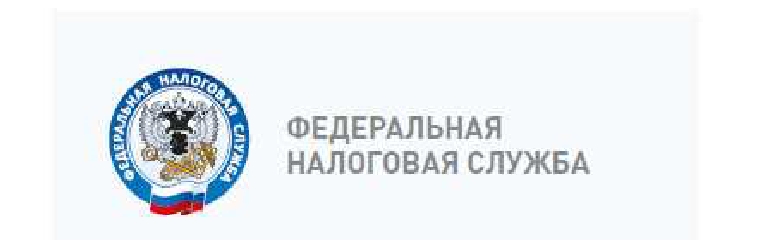 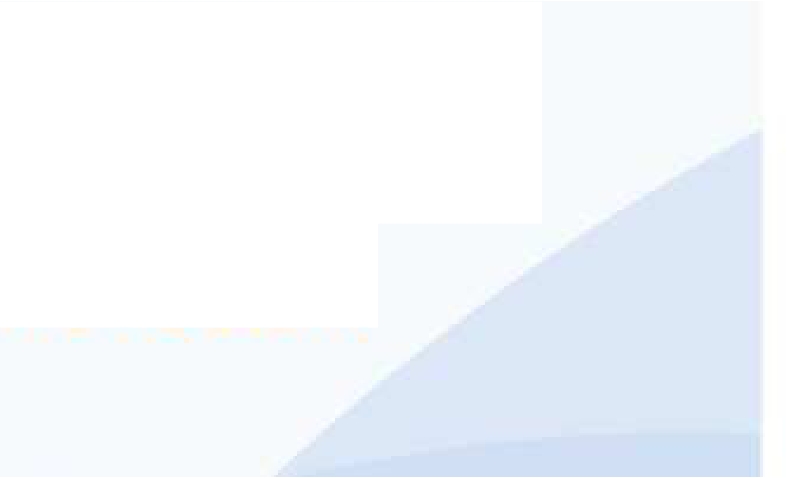 С сайта http://www.nalog.ru/ документы по регистрации, вэлектронном виде в НО можно отправитьбез ЭЦП(требуется посетить НОдля получения документов)Сервис «Подача заявки на государственнуюрегистрацию индивидуальных предпринимате-лей юридических лиц»с ЭЦП(посещение НО не требуется)Сервис «Подача электронных документов нагосударственную регистрацию юридическихлиц и индивидуальных предпринимателей»Сервис Личный кабинет юридического лицаЮЛФорма Р11001ИПФорма Р21001:Сервис Личный кабинет индивидуальногопредпринимателяФорма Р24001:Форма Р26001Сервис «Подача заявки на государственную регистрациюиндивидуальных предпринимателей и юридических лиц»Заходим на сайт https://www.nalog.ru/ – все сервисыВыбираем сервис «Подача заявки на государственную регистрацию индивидуальныхпредпринимателей и юридических лиц» (фл, юл, ип)Данный сервис позволяет ФЛ направить заявку на государственную регистрацию в каче-стве ИП, на внесение изменений в сведения об ИП, на прекращение деятельности ИП;ЮЛ осуществить подготовку заявления о государственной регистрации при созданииюридического лица и направить заявку на государственную регистрацию.2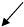 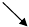 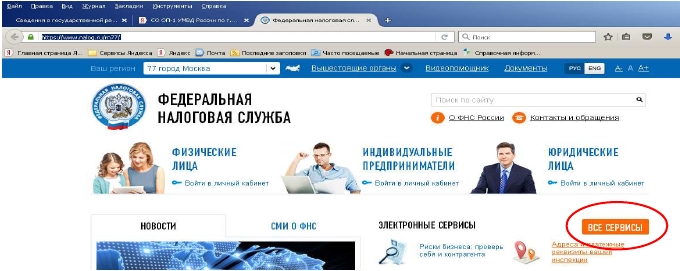 Для того, чтобы продолжить работу с данным сервисом требуется АВТОРИЗАЦИЯ:E-mail и пароль Личный кабинет налогоплательщика Квалифицированный сертификат (ЭЦП)a) E-mail и парольЧтобы приступить к работе с сервисом, необходимо зарегистрировать Ваш E-mail. Для этого нажмитена кнопку "Регистрация" и заполните предложенную форму.Указанный при регистрации адрес электронной почты в дальнейшем будет использован для авториза-ции в сервисе и для связи с Вами.Если Вы уже регистрировались ранее, авторизуйтесь, указав Ваш E-mail и пароль в разделе "Авториза-ция"3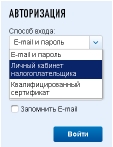 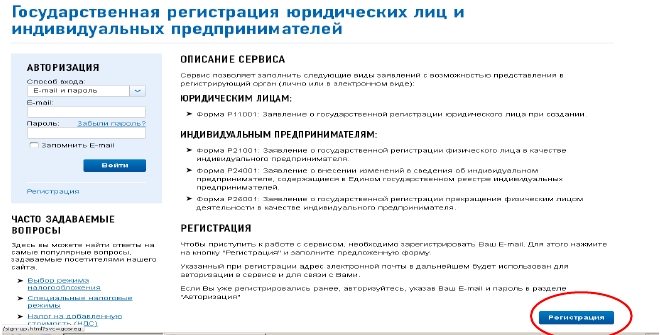 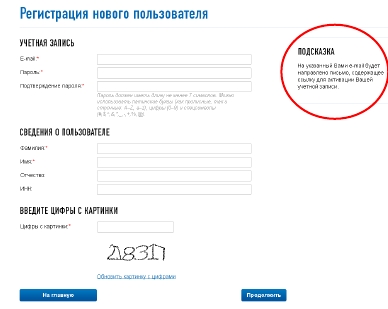 b) Личный кабинет налогоплательщика (Для входа требуется ввод ИНН и пароль от личного кабинета)с) Квалифицированный сертификат(ЭЦП) (Для входа требуется выбор сертификата ЭЦП и пароль).После АВТОРИЗАЦИИ и выбора раздела (ЮЛ или ИП) видим страничку с информаци-ей по отправленным ранее заявлениям и их статусы. Далее нажимаем «Заполнить новоезаявление», и следуя указаниям помощника заполняем требуемую информацию.Ставим v и выбираем нужнуюформу заявления, внимательночитаем подсказки по заполне-4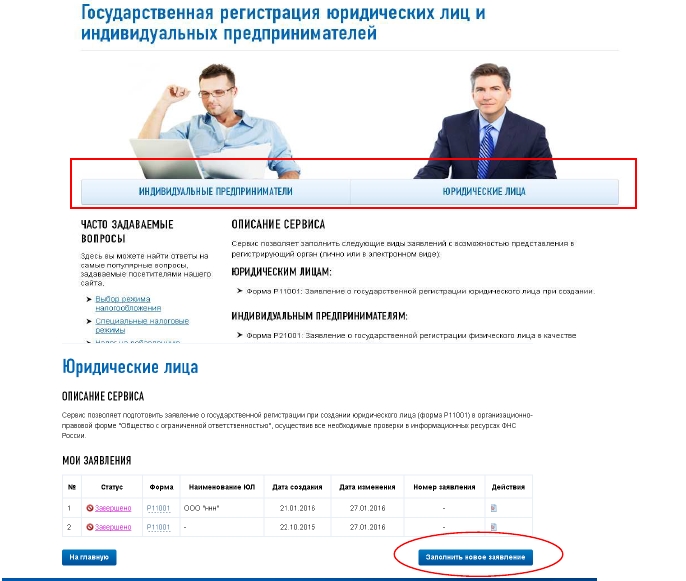 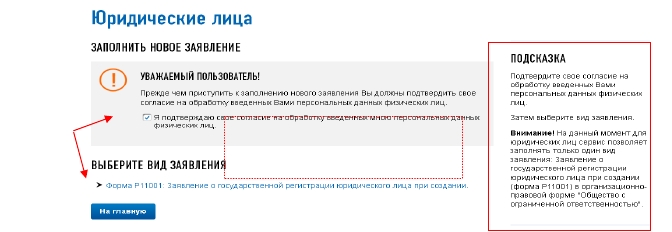 Вводим Наименование, адрес,количество учредителей,ОКВЭД и др. информацию,нажимаем «далее»Далее заполняем требуемые разделы заявления, проходим все этапы и отправляемзаявление в НО. Сообщение о результатах рассмотрения заявки отправляется НО наадрес электронной почты, указанной заявителем, в течении 3-х рабочих дней с момен-та подачи электронной заявки. За получением комплекта документов, подтверждаю-щих регистрацию в качестве ИП или ЮЛ, необходимо обратиться в НО, с документом,удостоверяющим личность, в сроки, указанные в сообщении о результатах рассмотре-ния заявки.Всего 5 этапов : ввод –редактирование (заполнениеразделов заявления) — проверка –госпошлина (оплата) – отправка5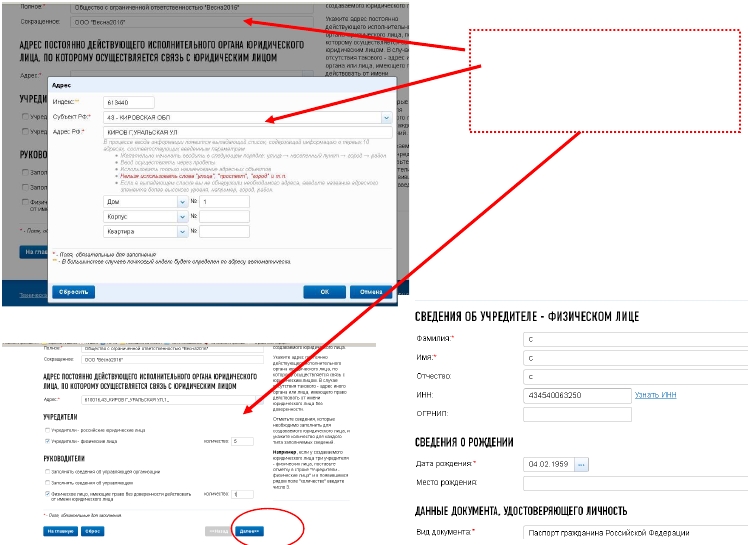 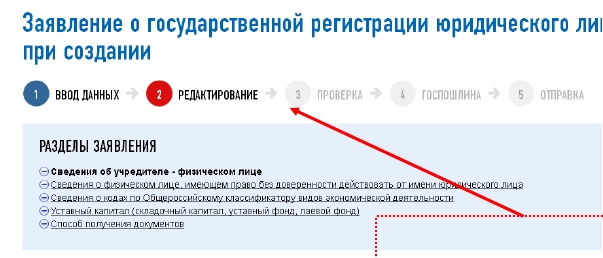 Выбираем способполучения документов иисправляем ошибки припроверке заявленияНа данном этапе возможен просмотр, печатьзаявления, а также отправка его в НО одним изспособов: - непосредственно или по почте- в электронном виде без электроннойподписи заявителя (заявителей)- в электронном виде с электроннойподписью заявителя (заявителей)Внимание! Отправка возможна только после то-го, как будет полностью оплачена госпошлина.Для оплаты или формирования квитанциинажимаем кнопку «оплатить»6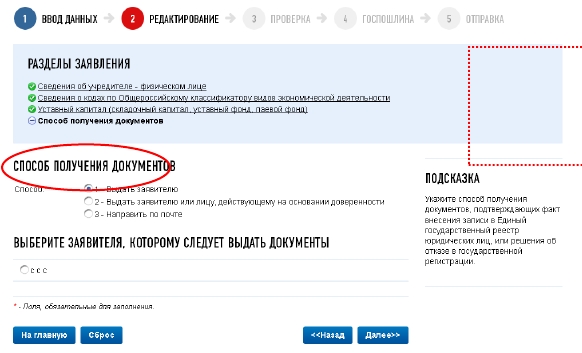 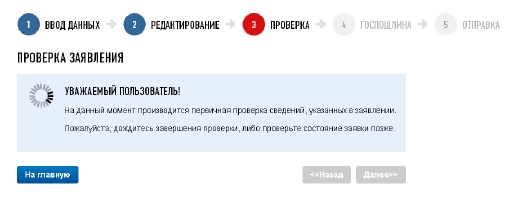 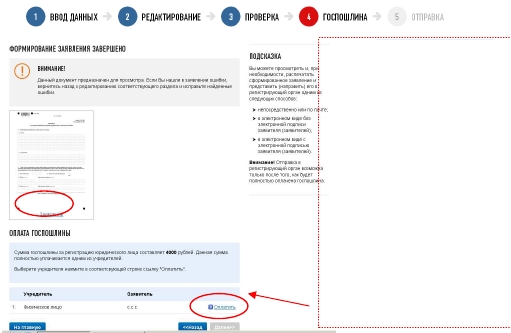 Далее формируемплатежный документ иоплачиваем его в любомбанке либо оплачиваемonlineПосле оплаты вводимреквизиты платежногодокумента, нажимаем«подтвердить платеж» иотправляем заявлениеъВсе свои заявления вы всегда можете найти на главной страничке, т.е. снова вой-дя в сервис «Подача заявки на государственную регистрацию индивидуальных пред-принимателей и юридических лиц» на сайте http://www.nalog.ru/Сообщения о результатах рассмотрения заявки в НО проверяем по адресу электроннойпочты, указанной заявителем при регистрации.7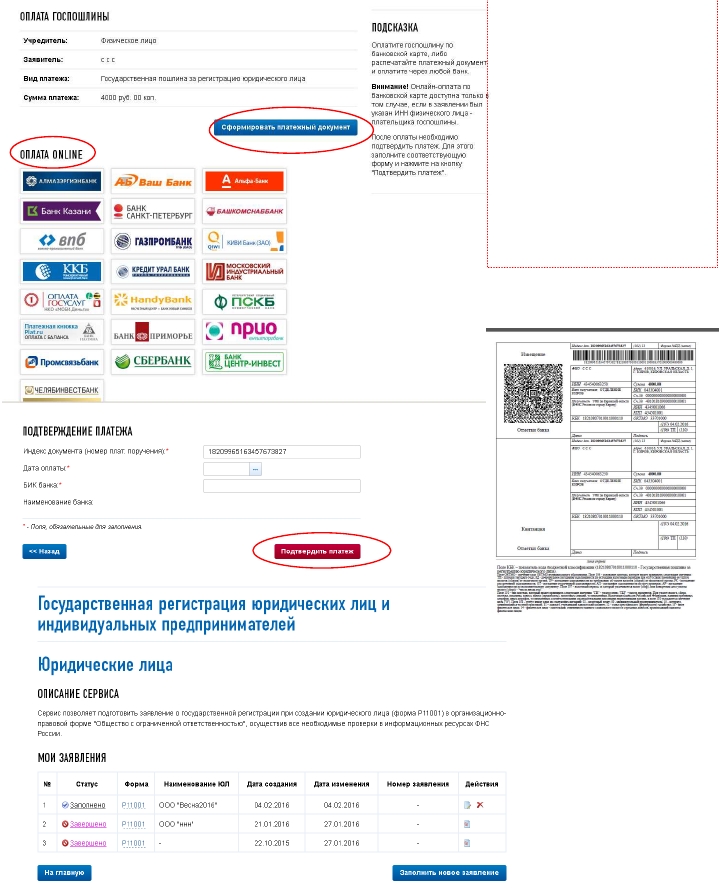 Аналогично заполняются заявления ИП8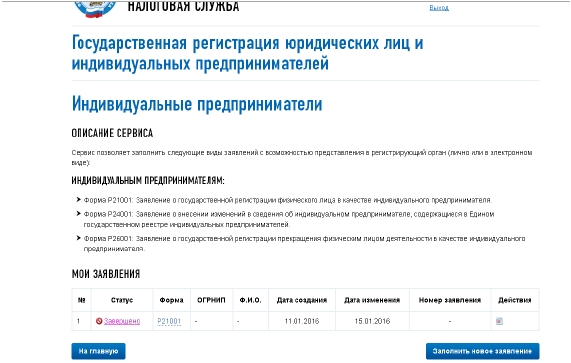 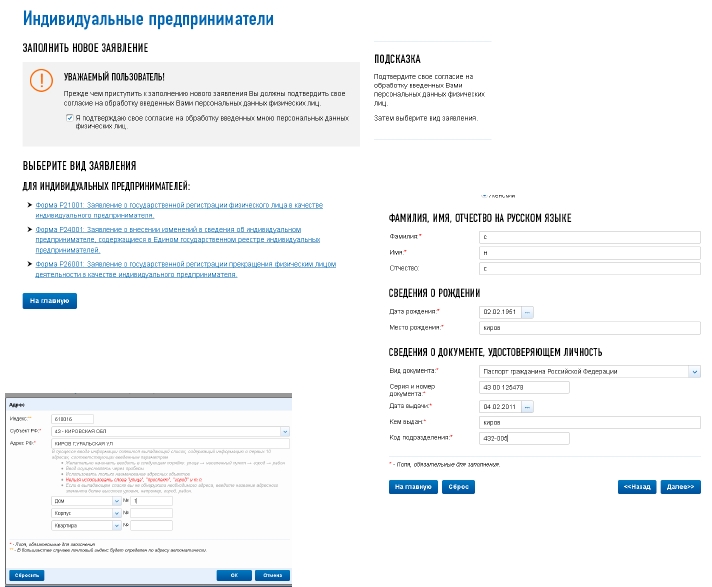 9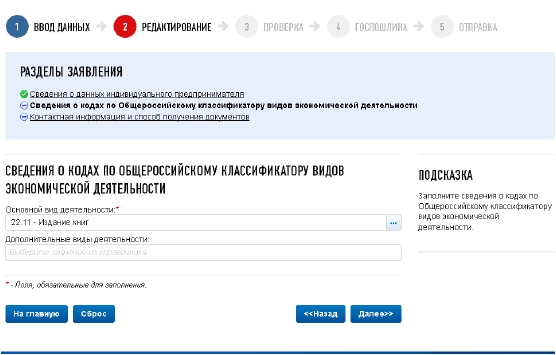 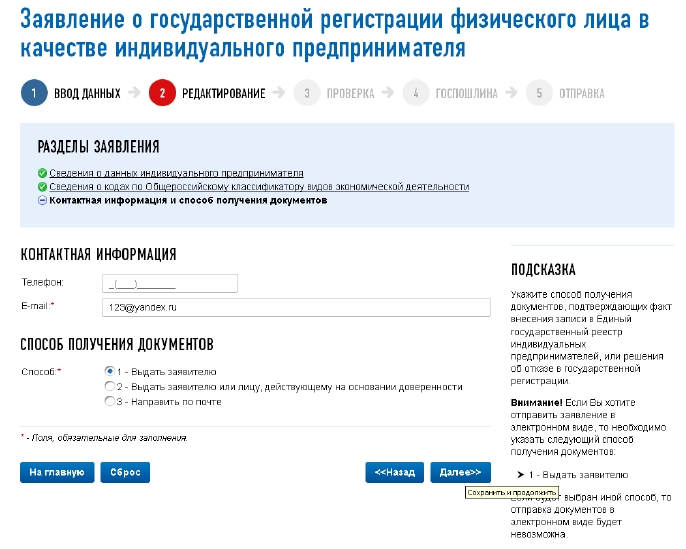 10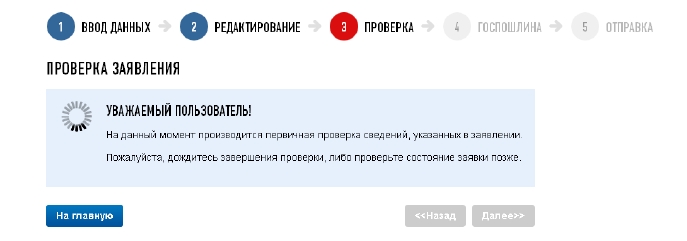 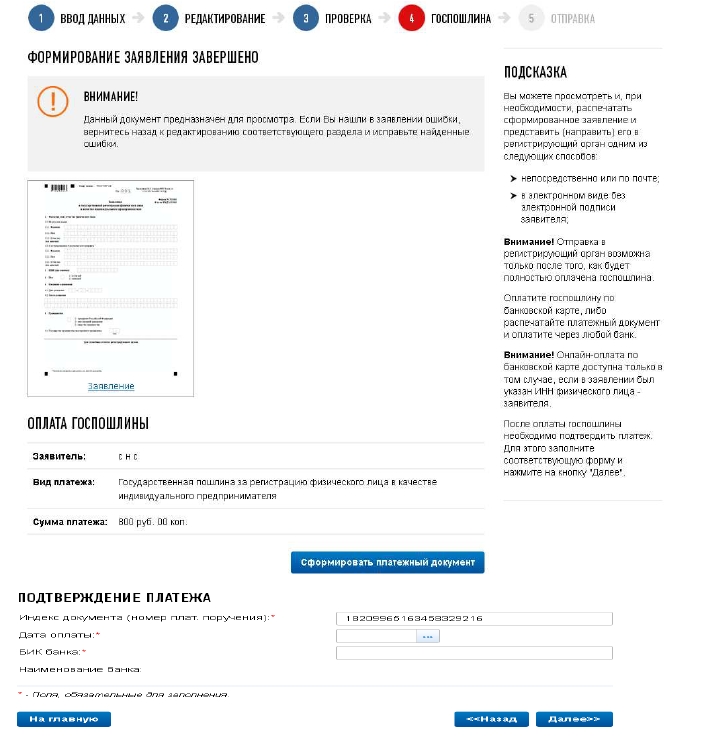 11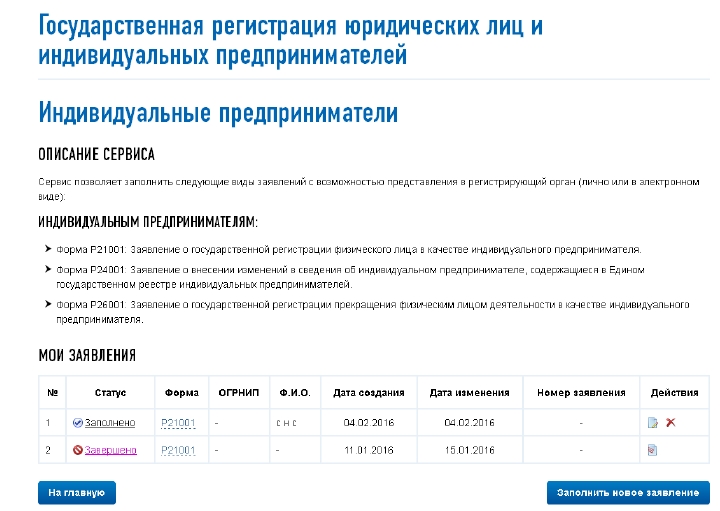 Для отправки документов на государственную регистрацию ЮЛ иливнесения изменений в сведения, содержащиеся в ЕГРЮЛ вЭЛЕКТРОННОМ ВИДЕ с ЭЦП в налоговый орган требуется:1. Установить на компьютер программное обеспечение, размещенное на стартовойстранице сайта https://www.nalog.ru/2. Оформить заявление, сформировать пакет документов (транспортный контей-нер (далее - ТК)) с помощью программы «Подготовки документов для государ-ственной регистрации» (ППДГР) - формат Excel, TIF, PDF3. Отправить ТК через сервис Подача электронных документов на государствен-ную регистрацию юридических лиц и индивидуальных предпринимателей илиЛичный кабинет юридического лица.4. ВНИМАНИЕ!!! При отправке документа ЭЦП ТК и ЭЦП владельца ЛК ЮЛ должнысовпадать.5. Получить от налогового органа на адрес электронной почты ТК, содержащийфайлы с распиской в получении электронных документов и электронную подписьдолжностного лица налогового органа (данные файлы отправляются не позднее 1рабочего дня, следующего за днем получения электронных документов налоговыморганом).6. Получить документы, подготовленные налоговым органом в связи с внесениемзаписи в Единый государственный реестр индивидуальных предпринимателей илиЕдиный государственный реестр юридических лиц, либо решение об отказе в госу-дарственной регистрации, сформированные в электронном виде и подписанныеэлектронной подписью налогового органа, направляются заявителю по адресуэлектронной почты в транспортном контейнере. При принятии решения о госу-дарственной регистрации юридического лица в транспортный контейнер такжевключается представленный заявителем файл, содержащий учредительные доку-менты юридического лица, подписанный электронной подписью налогового органа.7. Просмотреть содержимое транспортного контейнера, полученного от налогово-го органа, можно с помощью специализированного бесплатного программногообеспечения по подготовке транспортного контейнера – программа «Подготовкипакета электронных документов для государственной регистрации» (ППЭДГР)»8. Предоставление заявителю экземпляра документов, сформированных налоговыморганом в связи с внесением записи в Единый государственный реестр индивиду-альных предпринимателей или Единый государственный реестр юридических лиц,учредительных документов юридического лица с отметкой налогового органа либорешения об отказе в государственной регистрации на бумажном носителе пред-ставляются заявителю (за исключением случаев, когда заявителем выступаетнотариус или электронные документы направлены в регистрирующий органнотариусом по просьбе заявителя) способом, указанным при направленииэлектронных документов в регистрирующий орган.12Сервис «Подача электронных документов на государственнуюрегистрацию юридических лиц и индивидуальныхпредпринимателей»Заходим на сайт https://www.nalog.ru/ – все сервисыВыбираем сервис Подача электронных документов на государственнуюрегистрацию юридических лиц и индивидуальных предпринимателейДанный сервис предоставляет возможность направить пакет документов в налоговый ор-ган при осуществлении государственной регистрации ЮЛ и ИП. Требуется наличие Элек-тронной подписи и установка специальной программы подготовки пакета документов:Программа «Подготовки документов для государственной реги-страции» (ППДГР) – в ней заполняем заявление, формируем пакет документов.Обращаем ваше внимание, что при формировании пакета документов, заявление должно быть предва-рительно распечатано, отсканировано и сохранено в формате tif, excel, pdf. Если заявление содержитнесколько листов, то все они должны быть в одном многостраничном файле.(Подсказка: Вы можете сохранить заявление в формате tif из режима просмотра, не прибегая к печати исканированию. В формате tif должны быть и все остальные прилагаемые документы. Каждый документможет быть подписан несколькими подписями. Документы упаковываются в zip-архив (далее - транс-портный контейнер). При формировании транспортного контейнера в него включается также файл сописью вложения.Также подготовить транспортный контейнер можно с помощью специализированного бесплатногопрограммного обеспечения «Программа подготовки пакета для электронной регистрации»Программа «Подготовки пакета электронных документов для гос-ударственной регистрации» (ППЭДГР) - требуется ЭЦП для подписания транспортного кон-тейнера (zip-архив).Данные программы можно найти на главной странице сайта https://www.nalog.ru/, внизу окнаДля загрузки справочниковвоспользуйтесь актуальнымиклассификаторами СОУН и13КЛАДР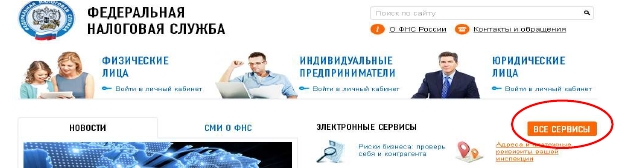 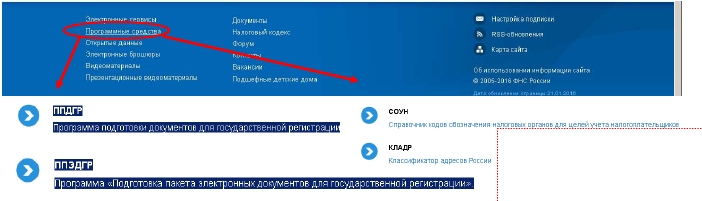 Допускается использование имеющийся сертификат ключа подписи, предназначенныйдля представления в электронном виде налоговой и бухгалтерской отчетности.Если Вы впервые воспользова-лись сервисом просьба внима-тельно ознакомиться с инфор-мацией о порядке направле-ния электронных документов,в котором даны разъяснения,требования, ссылки на серти-фикаты и все необходимоепрограммное обеспечение, дляфункционирования данногосервисаТребуется установитьДалее выполняем проверку условий и исправляем найденные ошибки.С ошибками проверки работа с сервисом невозможна.При проверке сертификата ключа в открывшемся окне Вамнеобходимо указать (выбрать) СКП, выданный удостоверя-ющим центром, аккредитованным в сети доверенных удостоверяющих центров,участником которой является ФНС России и ввести pin-код.14Internet Explorerпоследней версии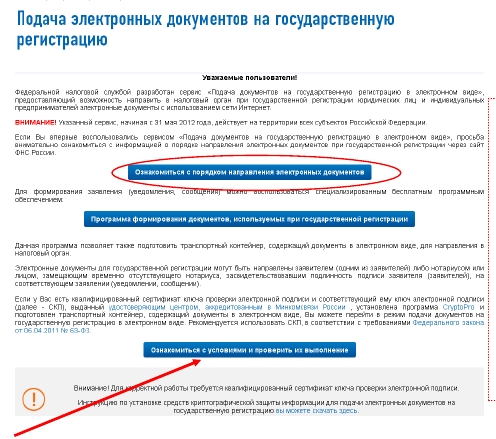 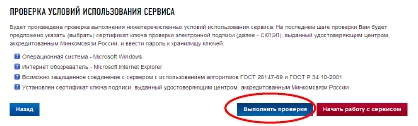 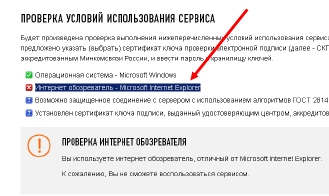 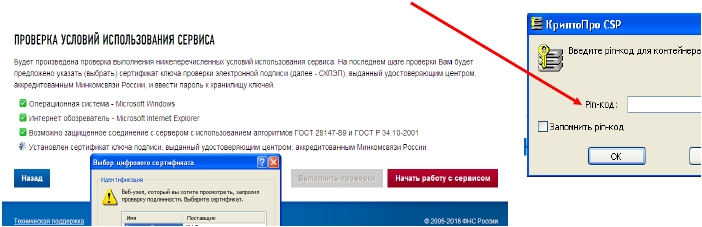 Главное окно сервиса содержит 3 закладки:– Главная страница– Отправка документов (выбираем транспортный контейнер, подготов-ленный ранее, нажимаем кнопку «отправить»)– Список переданных документовОтслеживание информациио прохождении документовв налоговом органеПосле отправки документов в электронном виде, заявителю в режиме реальноговремени, а также на адрес электронной почты, указанный при направлении электрон-ных документов в налоговый орган, направляется сообщение, содержащее уникальныйномер, подтверждающий доставку электронных документов в налоговом органе.Отследить информацию о прохождении документов в налоговом органе можно и спомощью сервиса «Риски бизнеса: проверь себя и контрагента» подраздел:Сведения о юридических лицах и индивидуальных предпринимателях, в отноше-нии которых представлены документы для государственной регистрации, в том числедля государственной регистрации изменений, вносимых в учредительные документыюридического лица, и внесения изменений в сведения о юридическом лице, содержащи-еся в ЕГРЮЛ. В данном сервисе можно посмотреть – дату представления, способ,входящий номер, дату готовности или дату вынесенного решения.15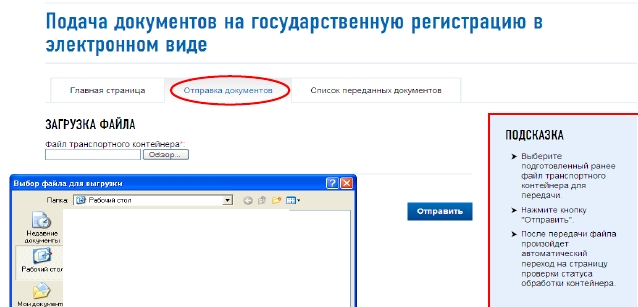 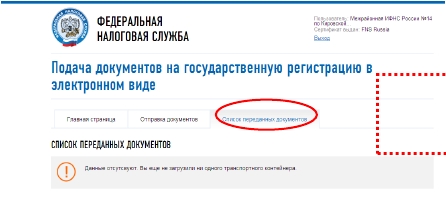 Сервис Личный кабинет Юридического лица –предназначен для юридических лиц - российских организаций и позволяет:направлять документы для государственной регистрации юридических лиц или внесенияизменений в сведения, содержащиеся в ЕГРЮЛ, в налоговый орган для осуществленияпроцедур государственной регистрации или внесения изменений в ЕГРЮЛ;получать выписку из ЕГРЮЛ в отношении самого себя;получать информацию о ходе исполнения его заявлений и запросов самостоятельно кон-тролировать сроки оказания услуги налоговым органом, получать решения налоговогооргана по направлению заявлениям;а также другие возможности, о которых можно узнать на сайте https://www.nalog.ru/Для входа в "Личный кабинет налогоплательщика юридического лица": установить необходимое программное обеспечение; подключите носитель ключа электронной подписи к компьютеру; выполните проверку условий подключения к личному кабинету налогоплательщика юридиче-ского лица*;Первый вход в "Личный кабинет налогоплательщика юридического лица" осуществляется с ключомэлектронной подписи, выданным руководителю ЮЛ либо лицу, имеющему право действовать без дове-ренности в отношении ЮЛ по сведениям ЕГРЮЛ, либо лицу, имеющего действующую доверенность сполными полномочиями и требует прохождения процедуры регистрации в сервисе.ОБЯЗАТЕЛЬНООЗНАКОМИТЬСЯ!!!Здесь даны разъяснения, требова-ния, ссылки на инструкции, руко-водства, сертификаты и все не-обходимое программное обеспе-чение, для функционированияданного сервисаРегистрация руководителем организации, либо лицом имеющим право действоватьбез доверенности от имени организации по сведениям ЕГРЮЛ:1. На странице регистрации:o ознакомьтесь с текстом Соглашения об открытииo доступа, подпишите его своей электронной подписью;o введите адрес электронной почты;o введите код с картинки;При наличии вопросов по– Установке и настройке– Подключению– Работе с личным кабинетомВы можете воспользоватьсярежимом Вопрос-ответoнажмите "Далее".2. В появившемся окне проверьте введенные ранее данные. В случае необходимости уточните ад-рес электронной почты, на который в течение двух часов будет направлена ссылка активацииЛичного кабинета. Ожидайте ссылки активации Личного кабинета налогоплательщика юри-дического лица.3. После получения на указанный при регистрации адрес электронной почты сообщения:ooоткройте сообщение с ссылкой активации Личного кабинета юридического лица;перейдите по указанной ссылке.4. Для предоставления доступа филиалам и другим обособленным подразделениям руководительЮЛ (лицо, имеющее право действовать без доверенности от имени организации по сведениямЕГРЮЛ) должен завести сведения своих обособленных подразделений в разделе "Администри-рование" сервиса "Личный кабинет налогоплательщика юридического лица".* - Проверку условий подключения к Личному кабинету налогоплательщика юридического лица достаточно проводить один раз длякаждого нового рабочего места пользователя или при изменении настроек компьютера, с которого будет осуществляться доступ.16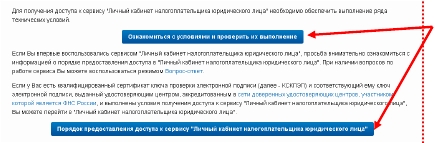 Заходим на сайт https://www.nalog.ru/Выбираем:Войти в личный кабинет(ЮЛ) или ВСЕ СЕРВИСЫ– Личный кабинет Юри-дического лицаГлавное окно сервиса содержит 4 вкладки:– Сведения о налогоплательщике– Сведения о расчетах с бюджетом– Подача заявлений (направить документы для государственной реги-страции юридических лиц или внесения изменений в сведения,содержащиеся в ЕГРЮЛ, в налоговый орган для осуществле-ния процедур государственной регистрации или внесения из-менений в ЕГРЮЛ )– Запрос документов (получить выписку из ЕГРЮЛ)– Раздел«Электронный документооборот»:содержит информацию онаправленных в НО заявлениях, о ходе исполнения его заявления и полученныхинформационных услугах.Аналогично данную информацию можно посмотреть в– Разделе «Поданные заявления»17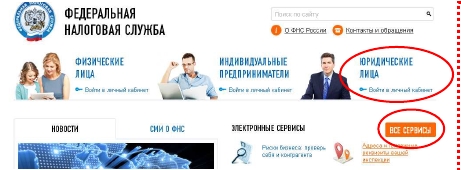 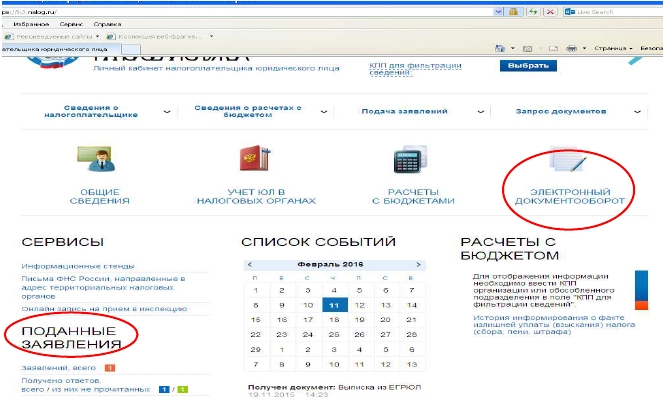 В окне «Информация о прохождении документов, направляемых в налоговыйорган» можно отследить дату приема, дату регистрации, входящий номер, статусзаявления, а также дату готовности документов, дату и документ решения НО.Для отправки документов в электронном виде в налоговый орган требуется:1. Зайти в раздел «Подача заявлений».2.Далее «Комплект документов но государственную регистрацию»3. Прикрепить транспортный контейнер, нажать кнопку «отправить»123Аналогично при запросе Выписки из ЕГРЮЛ1218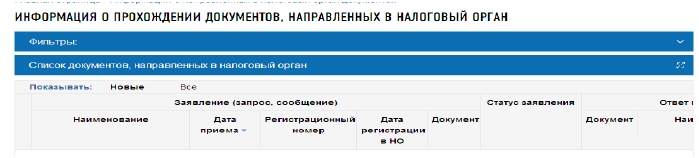 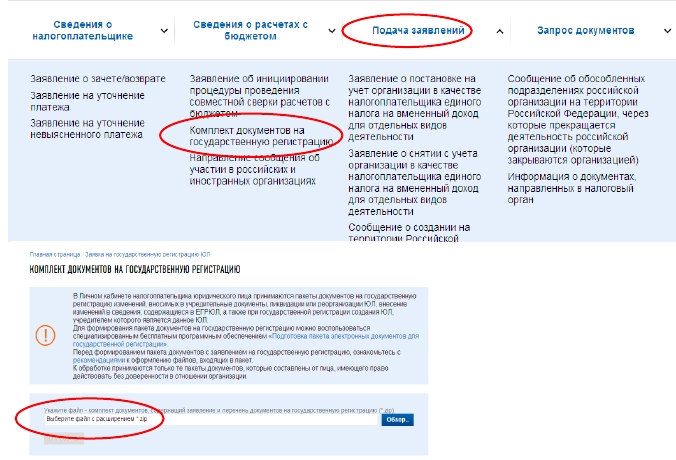 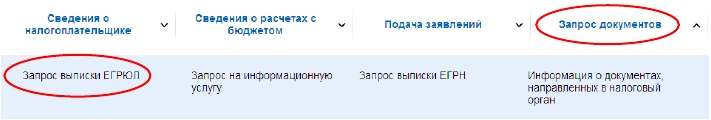 Сервис « Предоставление сведений из ЕГРЮЛ/ЕГРИП оконкретном юридическом лице/индивидуальном предпринима-теле в форме электронного документа»Сервис предоставляет возможность бесплатно получить сведения изЕГРЮЛ / ЕГРИП о конкретном юридическом лице / индивидуальномпредпринимателе в форме электронного документа, подписанногоэлектронной подписью. Заходим на сайт https://www.nalog.ru/ – все сервисы Выбираем сервис « Предоставление сведений из ЕГРЮЛ/ЕГРИП о кон-кретном юридическом лице/индивидуальном предпринимателе в формеэлектронного документа» Проводим Авторизацию (E-mail и пароль, Личный кабинет налогоплательщика,Квалифицированный сертификат (ЭЦП)) Нажимаем режим «Подать новый запрос на выписку» Вводим ОГРН – нажимаем сформировать запрос Дожидаемся окончания формирования, сохраняем или печатаем (формированиевыписки может занять от 15 минут и больше)19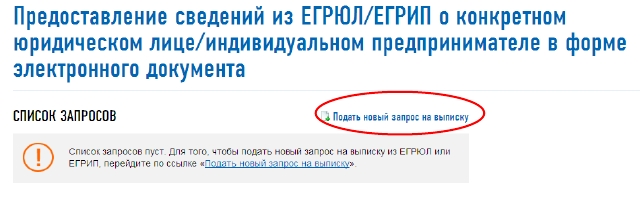 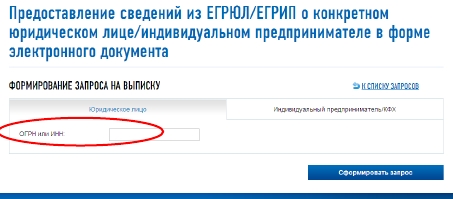 Сервис «Риски бизнеса: проверь себя и контрагента»Сервис позволяет проявить должную осмотрительность при выборе контрагента(поставщика, подрядчика), предоставляет сведения о государственной регистрации ЮЛ,ИП, крестьянских (фермерских) хозяйств, позволяет осуществлять поиск сведений в ре-естре дисквалифицированных лиц. Содержит информацию об адресах массовой реги-страции; сведения о лицах, в отношении которых факт невозможности участия в органи-зации установлен в судебном порядке, сведения о ЮЛ, отсутствующих по своему юри-дическому адресу.Сервис имеет свои самостоятельные подразделы:   Сведения о юридических лицах и индивидуальных предпринимателях, в от-ношении которых представлены документы для государственной регистрации, втом числе для государственной регистрации изменений, вносимых в учредитель-ные документы юридического лица, и внесения изменений в сведения о юридиче-ском лице, содержащиеся в ЕГРЮЛВводим ОГРН и нажимаем «найти»В окне результатов видим датупредставления, способ представ-_20ления, входящий номер и датуготовности документов или датувынесенного решения.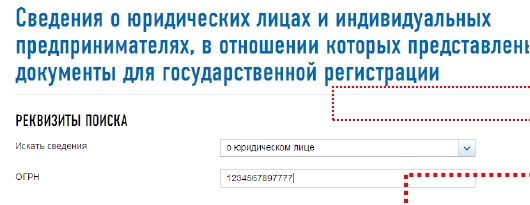 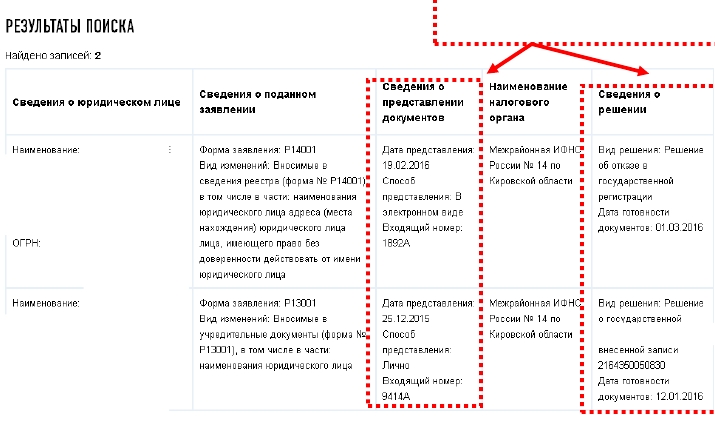  Адреса, указанные при государственной регистрации в качестве места нахожде-ния несколькими ЮЛ ЮЛ в состав исполнительных органов которых входят дисквалифицированныелица; И другие возможности сервиса можно узнать на сайте https://www.nalog.ru/ВНИМАНИЕ!!!На главной странице сайта https://www.nalog.ru/ всегда можно найти:Электронные брошюры, Видеоматериалы, Презентационные видеоматериалыи другую информацию.21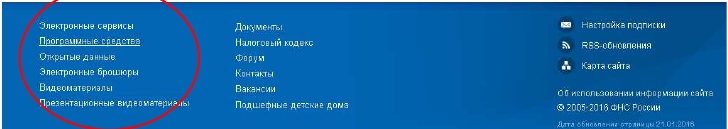 Подача документов на государственную регистрацию ЮЛ / ИП иливнесения изменений в сведения, содержащиеся в ЕГРЮЛ/ЕГРИП вЭЛЕКТРОННОМ ВИДЕ с ЭЦП НОТАРИУСА в налоговый органтребуется:1. При отсутствии у заявителя усиленной квалифицированной электронной подписиэлектронные документы формируются в виде файлов с отсканированными сбумажных носителей образами документов, оформленных в соответствии с законода-тельством Российской Федерации.2. Сканирование образов документов осуществляется с учетом следующих требований:формат изображения - BW; разрешение - 300 * 300dpi; глубина цвета - 1 бит;формат готового файла - многостраничный TIF.Документы, содержащие несколько листов, сканируются в один файл.3. Файлы, сформированные в соответствии с пунктом 1 инструкции, подписываютсяусиленной квалифицированной электронной подписью нотариуса, засвидетель-ствовавшего подлинность подписи заявителя на соответствующем заявлении(уведомлении, сообщении) на бумажном носителе.4. В случае временного отсутствия нотариуса, засвидетельствовавшего подлинностьподписи заявителя на заявлении (уведомлении, сообщении) на бумажном носителе,файлы, сформированные в соответствии с пунктом 1, могут быть подписаны уси-ленной квалифицированной электронной подписью лица, замещающего такогонотариуса.5. Формируется пакет документов (транспортный контейнер (далее - ТК)).При формировании ТК в него включается также файл с описью вложения.6. Отправка ТК осуществляется через сервис Подача электронных документов нагосударственную регистрацию юридических лиц и индивидуальных предприни-мателей.7. Нотариус получает от НО на адрес электронной почты ТК, содержащий файлы сраспиской в получении электронных документов и электронную подпись долж-ностного лица НО (данные файлы отправляются не позднее 1 рабочего дня, следу-ющего за днем получения электронных документов налоговым органом).8. Нотариус получает документы, подготовленные НО в связи с внесением записи вЕдиный государственный реестр ИП или Единый государственный ЮЛ, либо реше-ние об отказе в государственной регистрации, сформированные в электронном ви-де и подписанные электронной подписью НО, на адрес электронной почты втранспортном контейнере. При принятии решения о государственной регистрацииЮЛ в транспортный контейнер также включается представленный заявителем файл,содержащий учредительные документы ЮЛ, подписанный ЭЦП налогового органа.9. Предоставление заявителю экземпляра документов, сформированных налоговыморганом в связи с внесением записи в Единый государственный реестр индивиду-альных предпринимателей или Единый государственный реестр юридических лиц,учредительных документов юридического лица с отметкой налогового органа либорешения об отказе в государственной регистрации на бумажном носителепредставляются заявителю НОТАРИУСОМ.22